Suomen Kliinisen Sytologian yhdistys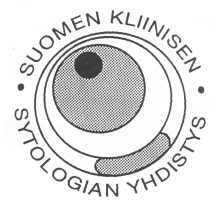 järjestää 21.9.2018GYNESYTOLOGIAA - mikroskooppityöpajanOpettajina toimivat: Leena Krogerus, Jussi Tarkkanen ja Ivana KholováAikataulu: 13:30-17Tarjolla lounasta (klo 13:30) ja kahvi/teePaikka: Biomedicum, Hartmaaninkatu 8, Opetuslab - mikroskoopitVain SKSY:n jäsenille, suositellaan erityisesti erikoistuville lääkäreilleIlmoittautumislinkki avautuu lähiaikoina (osallistujan nimi, todistuksen tarve, erikoisruokavalio). Paikkoja rajoitetusti.